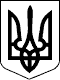 УЖГОРОДСЬКА РАЙОННА державна адміністраціяЗАКАРПАТСЬКОЇ ОБЛАСТІР О З П О Р Я Д Ж Е Н Н Я___17.03.2021__                               Ужгород                              № ___40_____Про районну програму підвищення рівня безпеки дорожнього руху на період до 2023 рокуВідповідно до статей 6 і 39 Закону України „Про місцеві державні адміністрації”, законів України „Про автомобільні дороги”, „Про дорожній рух”, на виконання Державної програми підвищення рівня безпеки дорожнього руху в Україні на період до 2023 року, затвердженої постановою Кабінету Міністрів України від 21грудня 2020 року № 1287, розпорядження голови Закарпатської облдержадміністрації 08.02.2021 №94 ,,Про Регіональну програму підвищення рівня безпеки дорожнього руху у Закарпатській області на період до 2023 року”, з метою подальшого зміцнення дисципліни учасників дорожнього руху, запобігання дорожньому травматизму, посилення безпеки дорожнього руху та поліпшення стану доріг, вулиць і залізничних переїздів: 1. Схвалити районну програму підвищення рівня безпеки дорожнього руху на період до 2023 року (додається).2. Відділу економічного розвитку, житлово-комунального господарства, інфраструктури та екології райдержадміністрації (Мазур Т.М.) подати програму на розгляд сесії Ужгородської районної ради.3. Контроль за виконанням цього розпорядження залишаю за собою.В.о. голови державної адміністрації                                      Христина МАЦКО